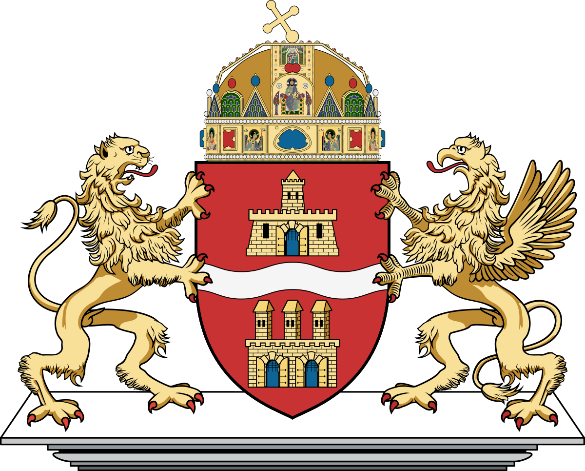 Budapest Főváros Önkormányzatapályázati felhívást tesz közzé16/2021. (IV. 9.) önkormányzati rendelete alapjána valamely tantárgyból, illetve területen tehetséges, Budapesten bejelentett lakóhellyel vagy tartózkodási hellyel rendelkező Budapest Főváros Önkormányzatával kötött együttműködési megállapodás alapján a programban résztvevő, állami fenntartású köznevelési és szakképző intézmény 10., 11., illetve az utolsó évfolyamot megelőző évfolyamos, összesen 250 tanulója számára.„Trambulin Fővárosi Tehetséggondozó Ösztöndíj”Budapest, 2022.„Trambulin Fővárosi Tehetséggondozó Ösztöndíj”pályázat elnyerésének feltételeiA pályázat célja: A valamely tantárgyakból, illetve területen (előadóművészet, képzőművészet, sport természettudományok, társadalomtudományok területén) kiemelkedő teljesítményt nyújtó, tehetséges tanulók eredményeinek elismerése A fővárosban tanuló középiskolások ösztönzése a képességeik folyamatos fejlesztésére Hozzájárulás az adott tantárgyból, területen nyújtott kiemelkedő teljesítményük, tehetségük kibontakoztatásához, további fejlesztéséhezA pályázat elnyerésére 2022-ben 250 tanulónak van lehetősége.Elnyerhető összeg: a 2022/2023-as tanévben 10 hónapra havi 20 000 Ft.A pályázatot kiírja és elbírálja: Budapest Főváros ÖnkormányzataA pályázat elnyeréséhez az adatlapot az alábbi feltételekkel lehet benyújtani:A tanuló családjában az egy főre jutó nettó jövedelem nagysága a nyugdíjminimum ötszörösét (142.500 Ft) nem haladhatja meg.A pályázó által írt motivációs levél, melyben megfogalmazásra kerül egyrészt saját elvárása és igénye tanulmányi előmenetele szempontjából, másrészt az, hogy mire fordítaná az elnyert összeget (eszközvásárlás, nyelvvizsga, felvételi felkészítő, versenyeken történő részvétel támogatása stb.)Szaktanári ajánlásA pályázat benyújtását megelőző tanév végén 3,7-es tanulmányi átlag elérése (magatartás, szorgalom jegy beleszámítása nélkül) Ösztöndíjpályázat utolsó alkalommal az oktatási intézményben elvégzésre kerülő utolsó évfolyamot megelőző tanévben meghirdetett pályázat során nyújtható be.Az Emberi Erőforrások Bizottságának javaslata meghozatalánál előnyt élvez, aki halmozottan hátrányos helyzetű, vagy hátrányos helyzetű diák, akinek a családjában a tehetséggondozás nehézséget okoz.Versenyeredmények és egyéb megmérettetések, részvételek:Elbírálásnál plusz pontot kapnak azok, akik az Emberi Erőforrások Minisztériuma által meghirdetett, az Oktatási Hivatal illetékességébe tartozó, a Nemzeti Tehetség Program keretében, valamint a szakmai tanulmányi versenyeken 1-20. helyezést értek el. Plusz pontot kapnak azok is, akik fővárosi, vagy megyei versenyeken 1-10. helyezést és kerületi versenyeken 1-6. helyezést értek el, vagy iskolai versenyen 1-3. helyezést értek el, továbbá, akik valamilyen, az előzőekben felsoroltakon kívüli megmérettetésben, vagy egyéb rendezvényen vettek részt (pl. kiállítás, koncert).Igazolások:Tanulmányi eredmények:A pályázat benyújtását megelőző tanév év végi és az adott tanév félévi eredményének átlageredménye, melyről a köznevelési intézmény által a pályázatra jelentkező nevére kiállított bizonyítvány hitelesített másolatát kell csatolni. A tanulmányi eredmény tekintetében csak számszerűsített átlag fogadható el.  A tanulmányi átlagnál a magatartás és szorgalom érdemjegyei nem vehetők figyelembe.Versenyeredmények:Az eredményt igazoló dokumentumok (oklevél) másolatát csatolni szükséges.Egyéb megmérettetések, részvételek:Az eredményt, vagy a részvételt igazoló dokumentum (oklevél, meghívó).Társadalmi aktivitás:Elbírálásnál plusz pontot jelent, aki önkéntes karitatív tevékenységet végzett a közösségi szolgálati órákon kívül. Ehhez az önkéntes tevékenységet igazoló – fogadó intézmény által kiállított - dokumentumot csatolni szükséges.Az adatlapot 1 eredeti példányban kell elküldeni a Főpolgármesteri Hivatal Kulturális, Turisztikai, Sport és Ifjúságpolitikai Főosztálya, 1052 Budapest, Városház utca 9-11. címre, valamint az adatlapot a csatolandó mellékletekkel együtt https://trambulin.budapest.hu/ online felületen szükséges feltölteni az iskola által kijelölt koordinátor tanár segítségével. Nem szükséges a feltöltött pályázati adatlap 1 eredeti példányának postai úton történő megküldése a Kormány által az élet- és vagyonbiztonságot veszélyeztető tömeges megbetegedést okozó koronavírus-világjárvány következményeinek elhárítása, a magyar állampolgárok egészségének és életének megóvása érdekében elrendelt veszélyhelyzet fennállása idején, ha a pályázati adatlapot egyébként sikeresen feltöltötték az erre a célra szolgáló online felületre. A koordinátor tanár részére - a budapesti lakcím igazolása érdekében - a lakcímkártya bemutatása szükséges annak igazolására, hogy az ösztöndíjpályázat benyújtására jogosult-e a pályázó.Csatolandó dokumentumok: a tanuló által írt motivációs levél, tanulói jogviszony igazolás, előző év végi és az aktuális félévi tanulmányi eredményt igazoló bizonyítvány hitelesített másolata, szaktanári ajánlás, a hátrányos vagy halmozottan hátrányos helyzetet megállapító gyámhatósági határozat másolata; a versenyeredményeket igazoló dokumentumok (oklevél) másolatai, egyéb megmérettetéseket, részvételeket igazoló dokumentumok (oklevél, meghívó), önkéntes tevékenységet igazoló dokumentum másolata.Beadási határidő: 2022. április 11.A határidő jogvesztő. A nyertesekről Budapest Főváros Önkormányzata Emberi Erőforrások Bizottsága hoz döntést. A nyertes pályázók a döntést követő 7 munkanapon belül a www.budapest.hu oldalon kerülnek kihirdetésre.Az adatlapok letölthetők a www.budapest.hu oldalról. A pályázat lebonyolításával kapcsolatban, valamint szakmai jellegű információkért Vermuthné Kiss Valentina ifjúsági szakreferenshez lehet fordulni 
a következő elérhetőségek valamelyikén: E-mail: vermuthnekiss.valentina@budapest.hu; telefonszám: 06 /1 999-8077.A beadási határidőn túl, továbbá formailag hibás, hiányos, vagy elbírálásra alkalmatlan, valótlan adatokat tartalmazó kérelmeket nem értékeljük. Hiánypótlásra a pályázatra jelentkezőt egyszer szólítjuk fel.A felhívás az adatlappal együtt fénymásolható!Budapest, 2022.  március 8.BUDAPEST FŐVÁROS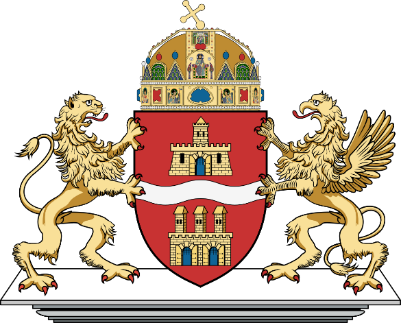 2022. évi„Trambulin Fővárosi Tehetséggondozó Ösztöndíj”PÁLYÁZATI ADATLAPA TRAMBULIN Fővárosi Tehetséggondozó Ösztöndíj igényléséhezPályázó neve:______________________________________________________________________Születési hely, idő:__________________________________________________________________Anyja leánykori neve:______________________________________________________________Lakcíme:__________________________________________________________________________Tartózkodási helye: _________________________________________________________________________E-mail címe: _____________________________________________________________________ Telefonszám/törvényes képviselő telefonszáma: _______________________Adóazonosító jele:___________________________________________________________________TAJ száma: _______________________________________________________________________Pályázó/törvényes képviselő bankszámlaszáma (ahova a támogatás utalható):_______________________________________________________A bankszámla tulajdonosának neve:______________________________________________Előző év végi tanulmányi eredmény: _______________________Az aktuális félévi elért tanulmányi eredmény:_________________A pályázóval egy háztartásban élők egy főre jutó havi nettó jövedelme _______________________FtA pályázó       hátrányos helyzetű / halmozottan hátrányos helyzetű Kijelentem, hogy a Pályázati adatlapban közölt információk a valóságnak megfelelnek. Hozzájárulok ahhoz, hogy a köznevelési/szakképző intézmény a tanulói jogviszonyomról a pályázatot kiíró Budapest Főváros Önkormányzatának tájékoztatást nyújtson, a lakóhelyem/tartózkodási helyem igazolása érdekében a koordinátor tanár a lakcímkártyámat bemutatáskor ellenőrizze, illetve, hogy a jelen adatlapon közölt személyes adataimat a köznevelési/szakképző intézmény a pályázatot kiíró Budapest Főváros Önkormányzata részére továbbítsa. Tudomásul veszem, hogy Budapest Főváros Önkormányzata az adatlapban közölt adataimat nyilvántartásba veszi és azokat – kizárólag az ösztöndíjpályázat lebonyolítása és a támogatásra való jogosultság ellenőrzése céljából az adatvédelemre vonatkozó jogszabályoknak megfelelően kezeli.Hozzájárulok ahhoz, hogy a pályázat elnyerése esetén nevem közzétételre kerüljön, illetve megjelenjen a Városháza honlapján. Továbbá tudomásul veszem, hogy nyertes pályázat esetén adataimban történő valamennyi változásról 15 napon belül értesítem Budapest Főváros Önkormányzatát.A pályázat benyújtásával elfogadom a pályázati kiírásban foglalt feltételeket és a pályázat értékelési rendszerét.Budapest, 2022. _______________Az adatlaphoz kötelezően csatolandó mellékletek:a tanuló által írt motivációs levél, tanulói jogviszony igazolás, előző év végi és az aktuális félévi tanulmányi eredményt igazoló bizonyítvány hitelesített másolata, szaktanári ajánlás, a hátrányos vagy halmozottan hátrányos helyzetet megállapító gyámhatósági határozat másolata; a versenyeredményeket igazoló dokumentumok (oklevél) másolatai, egyéb megmérettetéseket, részvételeket igazoló dokumentumok (oklevél, meghívó)önkéntes tevékenységet igazoló dokumentum másolataÉrtékelési rendszer „Trambulin Fővárosi Tehetséggondozó Ösztöndíj”elbírálásához 1. A tanulmányi pontszámok:a)  tanulmányi eredmény:Tanulmányi átlag pontszám4,5-5,0                   	   5 pont4,0-4,4 		10 pont3,7-3,9 		15 pontb) Azon szaktárgyból elért eredménye, melyből kiemelkedően teljesít:4,5 – 5,0   		15 pont4,0—4,4   		10 pont3,7.- 3,9  		 5 pontc) Megelőző félévhez mérten mennyit javított az átlagán? Nem rontott:	 3 pontJavítás esetén tizedenként 	5 pont d) A tanulmányi, művészeti és sporteredmények (Ugyanazon típusú versenyben a szintek kizárják egymást, 
a kedvezőbbet kell figyelembe venni.):Verseny pontszámNemzetközi vagy országos 1-20 helyezés 		1-3 helyezés 20 pont 4-6 helyezés 17 pont7-10 helyezés 15 pont11-20 helyezés 12 pontFővárosi vagy megyei 1-10. helyezés 		1-3 helyezés 15 pont, 4-6 helyezés12 pont 7-10 helyezés10 pontKerületi 1-6. helyezés 				1-3 helyezés 10 pont 3-6 helyezés 8 pontHázi/ Iskolai verseny:				 5 ponte) Egyéb megmérettetés, részvétel: 3 pont2. Szociális pontszámok:a) A hátrányos helyzetet megállapító gyámhatósági határozat megléte:	 15 pontb) Halmozottan hátrányos helyzetet megállapító gyámhatósági határozat megléte: 	20 pont3.Egyéb pontszámok (Aktivitás iskolai rendezvényeken a versenyeken kívül):Diákönkormányzati tag: 	5 pontKözösségi rendezvények szervezésében részt vesz:	 4 pontOsztály szintű programok szervezése:	 3 pont4.Társadalmi aktivitás:Elmúlt két fél évben legfeljebb 10 óra önkéntes tevékenységet végzett: 3 pontElmúlt két fél évben több mint 10 óra önkéntes tevékenységet végzett: 5 pontPontegyenlőség esetén a tanulói sorrend sorsolással dől el.Csak a kiírással együtt értelmezhető!_________________________________________________________PályázóSzülő, törvényes képviselő